PALACERELEASE NEW SINGLE AND LIVE VIDEO
“SHAME ON YOU”NEW ALBUM ‘SHOALS’ OUT 21ST JANUARY2022 UK, EUROPEAN AND US TOURSPLAY O2 ACADEMY BRIXTON FEBRUARY 11TH 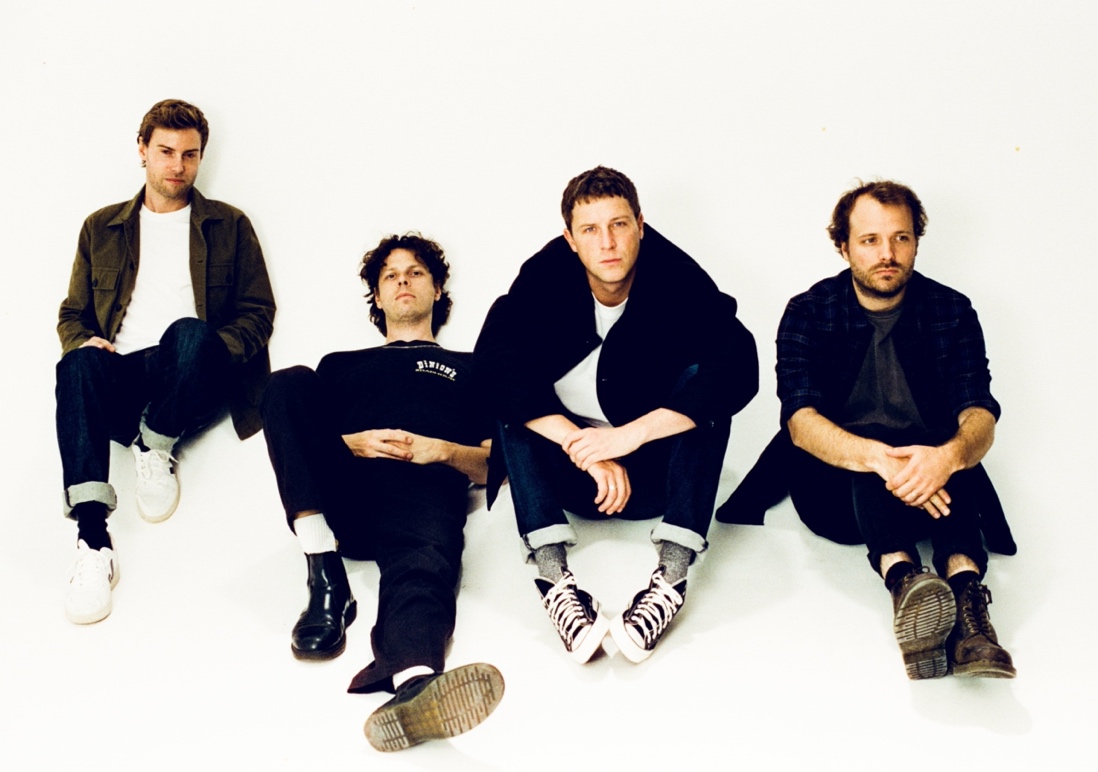 Credit – Daniel Harris MOJO ****“a more pure and intense sound” – DIY Magazine 3.5*“Not many bands do better emotionally literate, melancholic indie at the moment” – The ObserverWith just two weeks until the release of their spellbinding third album ‘Shoals’ on January 21st, London band Palace have released their latest single, ‘Shame On You”, via Fiction. The single release is accompanied by a new live music video, shot in a jet engine testing facility and directed by acclaimed filmmaker and photographer David J. East, who has worked with the likes of Foals and The Japanese House.WATCH THE LIVE VIDEO FOR ‘SHAME ON YOU’ HERE
‘Shoals’ is a profound and pensive album, boldly exploring some of life’s greatest questions over its 12 mesmerising tracks. The album deftly explores the interplay of three central existential dilemmas against a broader backdrop of wonder at the vastness and power of the ocean, concluding its arc with the stunning opus ‘Where Sky Becomes Sea’. Through diving into themes of the subconscious, dreams and existentialism, ‘Shoals’ is broadly a record about living with and processing fear. As frontman Leo Wyndham explains: “‘Shoals’ is a record about confronting our own fears and anxieties. Through the pandemic we were confronted more than ever with ourselves with little distraction, suddenly seeing who we are in the rawest of forms. It held a mirror up to our flaws and imperfections and forced us to see the real 'us'.The record symbolises how our minds can have beautiful yet dangerous depths, like the ocean, and how our fears and thoughts are like shoals of fish that move and shift constantly from place to place; chaotic, often untameable and unpredictable.”‘Shoals’ is comprised of 12 tracks, and in addition to ‘Shame On You’ the album will include the brilliant singles, ‘Where Sky Becomes Sea’, ‘Fade’,  ‘Lover (Don’t Let Me Down)’ and ‘Gravity’ released in 2021.
Following the release of the album, Palace will embark upon their biggest tour yet, with dates across the UK, Europe, and the US, including a not-to-be-missed show at the O2 Brixton Academy on 11th February.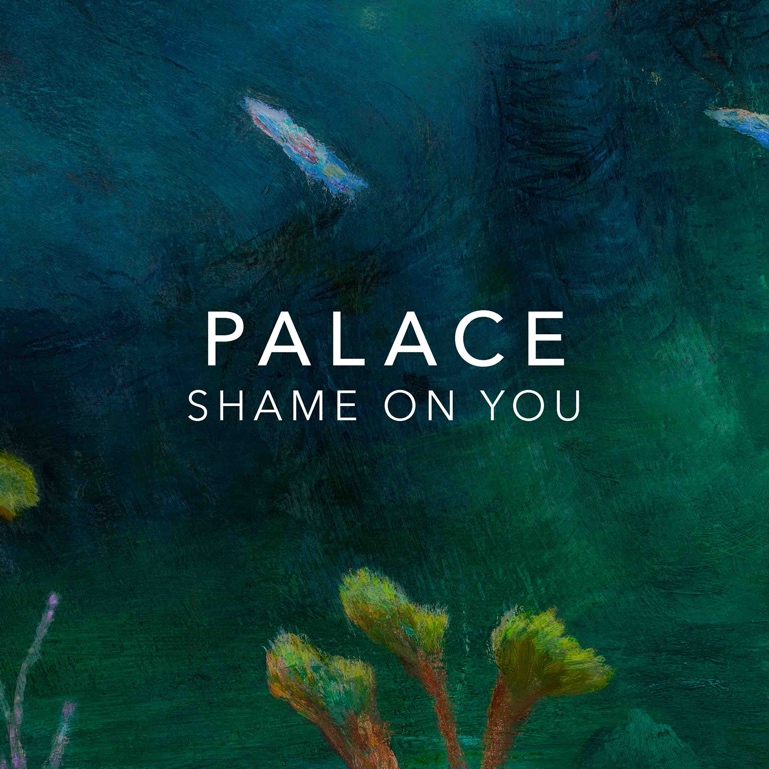 
Leo Wyndham, Matt Hodges and Rupert Turner released their acclaimed debut EP ‘Lost In The Night’ in 2014, followed by the ‘Chase The Light’ EP the following year, their debut album ‘So Long Forever’ in 2016 and sophomore album ‘Life After’ in 2019.PRE ORDER / PRE-SAVE ‘SHOALS’ HERE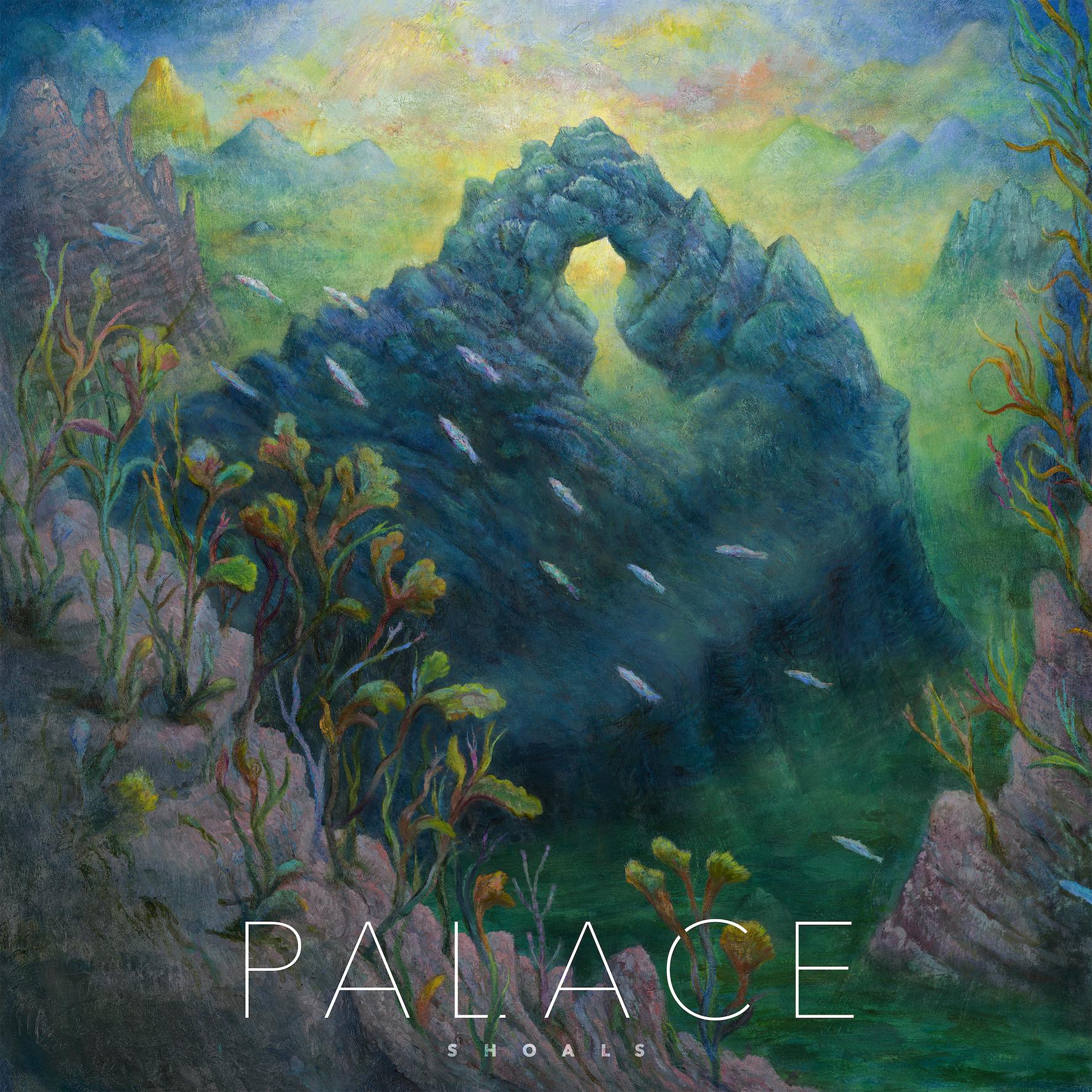 ‘Shoals’ artwork‘Shoals’ TracklistingNever Said It Was EasyShame On YouFadeGravityGive Me The RainFriends ForeverKiller WhaleLover (Don’t Let Me Down)SleeperSaltShoalsWhere Sky Becomes SeaUK & IRELAND TOUR 2022 February 3rd, Glasgow, SWG3February 4th, Manchester, O2 RitzFebruary 5th, Bristol, O2 AcademyFebruary 6th, Leeds, University StylusFebruary 8th, Dublin, Vicar StFebruary 10th, Nottingham, Rock CityFebruary 11th, London, O2 Academy BrixtonEUROPEAN TOUR 2022 February 17th, France, Paris, La MaroquinerieFebruary 18th, Belgium, Ghent, Vooruit BalzaalFebruary 19th, Germany, Cologne, LuxorFebruary 20th, Switzerland, Zurich, MascotteFebruary 22nd, Italy, Milan, MagnoliaFebruary 24th, Austria, Vienna, ArenaFebruary 25th, Germany, Munich, StromFebruary 26th, Czech Republic, Prague, Café V LeseFebruary 27th, Hungary, Budapest, Durer KertMarch 1st, Poland, Warsaw, HydrozagadkaMarch 2nd, Germany, Berlin, HeimathafenMarch 4th, Denmark, Copenhagen, VEGA small hallMarch 5th, Germany, Hamburg, MojoMarch 6th, Netherlands, Amsterdam, Paradiso US/CAN TOUR 2022 April 22nd, Dallas, TX, Club DadaApril 23rd, Austin, TX, ParishApril 24th, Houston, TX, Studio @ Warehouse LiveApril 26th, Orlando, FL, The SocialApril 27th, Atlanta, GA, Terminal WestApril 29th, Durham, NC, Motorco Music HallApril 30th, Washington DC, 9:30 ClubMay 1st, Philadelphia, PA, FoundryMay 3rd, Boston, MA, ParadiseMay 5th, New York, NY, Webster HallMay 7th, Montreal, QC, Club SodaMay 9th, Toronto, ON, DanforthMay 10th, Cleveland, OH, Beachland BallroomMay 11th, Columbus, OH, A&R BarMay 13th, Detroit, MI, ShelterMay 14th, Chicago, IL, Thalia HallMay 16th, Denver, CO, The Gothic TheatreMay 17th, Salt Lake City, UT, The ComplexMay 19th, Los Angeles, CA, The FondaMay 21st, San Francisco, CA, The Fillmore  Instagram | Facebook | Twitter | WebsiteFor more information & media enquiries please contact Jenny Entwistle jenny@chuffmedia.com